Эссе ​      Детство – важнейший период человеческой жизни,не подготовка к будущей жизни, а настоящая, яркая,самобытная, неповторимая жизнь.И от того, как прошло детство,кто вёл ребёнка за руку в детские годы,что вошло в его разум и сердце из окружающего мира, – от этого в решающей степени зависит,каким человеком станет сегодняшний малыш».                                                           В.А. СухомлинскийБыть педагогом, а особенно воспитателем – это не просто профессия. Это огромная ответственность за людей будущего. Ведь от того, что мы вложим и отдадим сегодняшним детям, зависит их дальнейшая судьба, жизнь, здоровье и будущее всего человечества. Возможно, кто-то из них станет воспитателем и передаст уже будущему поколению частичку нашего вклада.Любой человек не сможет быть педагогом, воспитателем, потому что это призвание, образ жизни, состояние души, а не просто работа. Для меня это целая вселенная, целая жизнь.Шалве Александровичу Амонашвили принадлежат слова: «Если наша забота о ребенке исходит из чувства преданности и любви, мы можем творить воспитательные чудеса». Действительно, без любви к детям, без преданности профессии быть воспитателем просто невозможно, потому - что это навредит не только детям, но и взрослому, который пришел в профессию без призвания.Воспитатели – это волшебники. Они творят чудеса, которые возможно не всегда увидеть сразу, но, когда человек станет взрослым, они непременно проявятся. Быть воспитателем трудно, ответственно, нужно отдать много времени и сил и физических, и духовных, часто без материальной отдачи. Но в этом труде есть то, что заставляет идти на работу быстрее, что делает счастливой и помогает преодолевать все трудности, порой не замечая их. Это дети! Они все разные, с разными взглядами на мир, с разными характерами, но все они удивительные. Они делают мою жизнь богаче и счастливее. Ребенок – это действительно чудо вселенной. Миссию педагога вижу в том, чтобы помочь этому чуду найти себя в этом мире, раскрыться и стать счастливее.Каждый день быть воспитателем для меня праздник. Вместе с детьми мы творим, играем в игры, готовим представления и развлечения, репетируем танцы и песни, мастерим своими руками подарки родителям, осваиваем новые методы, развиваемся и растем вместе.Я хочу, чтобы в будущем детский сад  создавал еще больше условий для здоровья и развития детей. Мечтаю, чтобы в детском саду был бассейн, тренажеры, современное оборудование и компьютерные классы, гимнастические снаряды, стадион для детей.  Тогда наши дети будут и умными, и здоровыми, и счастливыми! Я люблю свою работу, детей! Я счастлива, что я воспитатель, что выбрала, именно эту профессию! Когда я с детьми, я забываю обо всем на свете!Есть только мы с детьми и наша маленькая жизнь этого дня!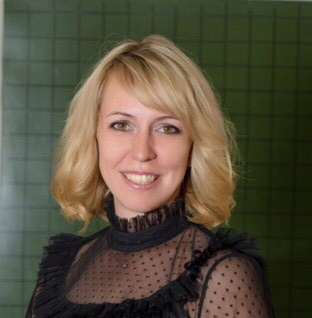 